اللجنة المعنية بحقوق الأشخاص ذوي الإعاقة		قرار اعتمدته اللجنة بموجب البروتوكول الاختياري بشأن البلاغ رقم 16/2013* **المقدم من:			م. ر. الشخص المدعى أنه ضحية:	صاحب البلاغ الدولة الطرف:			أستراليا تاريخ تقديم البلاغ:		14 آب/أغسطس 2013 الموضوع:				إيداع أشخاص ذوي إعاقة ذهنية في مؤسسات؛ وإمكانية الحصول على سكن اجتماعي مواد الاتفاقية:			13 و22 و23 و28 	قررت اللجنة المعنية بحقوق الأشخاص ذوي الإعاقة، في اجتماعها المعقود في 18 آب/ أغسطس 2017 وقف النظر في البلاغ رقم 16/2013. ففي كانون الأول/ديسمبر ٢٠١٤، أفادت الدولة الطرف بأن صاحب البلاغ قد حصل، إثر تقديم شكواه إلى اللجنة، على سكن في كنف مجتمعه المحلي عندما توفَر السكن الاجتماعي المكيَّف وفقاً لاحتياجاته والتمويل اللازم لتوفير خدمات الدعم التي يحتاجها. ولم يعترض صاحب البلاغ، الذي لم يعد مودعاً في مؤسسة، على هذه المعلومات. وبناء على ذلك، انتفى موضوع الشكوى. الأمم المتحدةCRPD/C/18/D/16/2013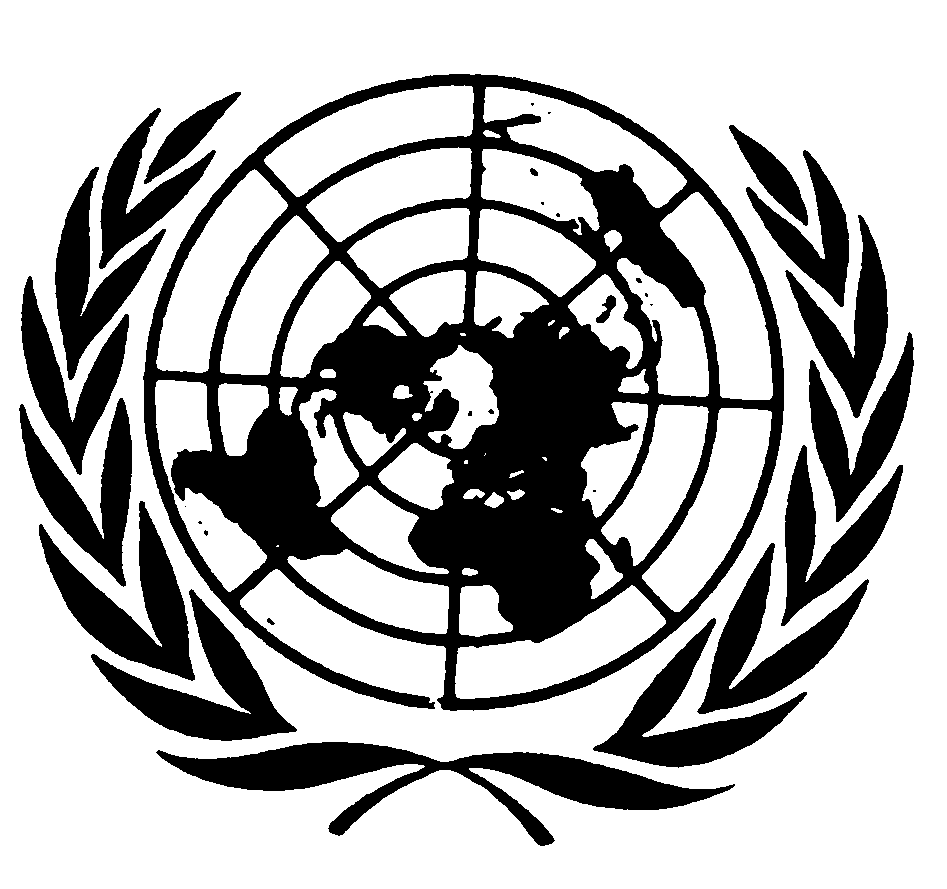 اتفاقية حقوق الأشخاص ذوي الإعاقةDistr.: General5 July 2018ArabicOriginal: English